Lp.NazwaOpisIlość  Zdjęcie poglądowe1.Zestaw jadalniany duży  Blat  o wym. 120 x 80 cm. W zestawie krzesła (6 szt. do jednego stołu). Miękkie. Materiał obicia łatwo ścieralne.2 szt.KOLOR DĄB SONOMA, TAPICERKA SZARY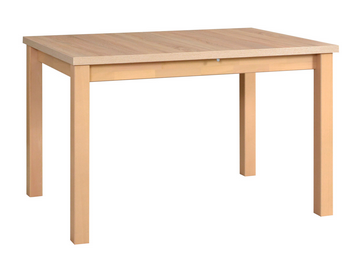 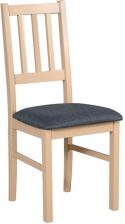 2.Zestaw jadalniany mały Blat  o wym. 80 x 80 cm. W zestawie krzesła (4 szt. do jednego stołu). Miękkie. Materiał obicia łatwo ścieralne. 4 szt.KOLOR DĄB SONOMA, TAPICERKA SZARY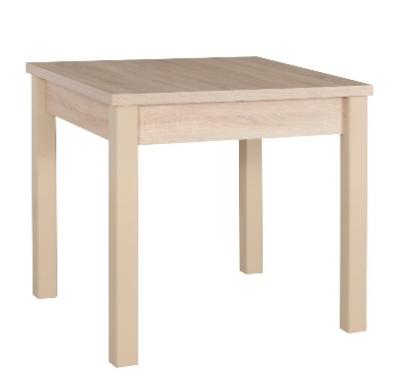 3. Krzesło na płozachKrzesło na płozach z podłokietnikami szerokim, komfortowym siedziskiem i ergonomicznie wyprofilowanym oparciem, tapicerowane. Rama z drewna. 2 szt.Krzesło na płozach z podłokietnikami, rama z drewna. 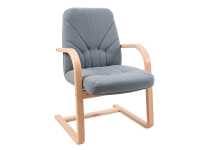 4. Kredens na kółkachMebel do przechowywania naczyń. Wyposażony w kółka (dwa przednie posiadające hamulec), na jednej z bocznych ścianek - uchwyt ułatwiający przemieszczanie kredensu, na drugiej - dwa wieszaki na ściereczki. Wykonany z płyty laminowanej. Jedna para drzwiczek w zestawie. Kolor klon Parametry:- wym. ok 100 x 50 x 105 cm- wysokość blatu ok 65 cm - wymiary półki ok  45 x 16 cm1 szt.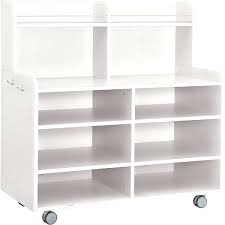 5.Kanapa 3-osobowa - tkanina trudnopalnaKanapa z solidnym, drewnianym stelażem. Materiał obicia łatwo ścieralny oraz niepalny. Kolor szary. Parametry: - wymiar ok. 209 x 68 x 93 cm 2 szt.6.FotelFotel jednoosobowy, tapicerowany, z materiału łatwo ścieralnego . Kolor szary.Wymiary:- szer. ok 70 cm- wys. Ok 77 cm4 szt.7.Stół kawowy śr. 80 cmStół  o średnicy 80 cm i wysokości ok 76 cm. Blat stołu wykonany z płyty o gr. min 25 mm, wykończony obrzeżem o gr. 2 mm.3 szt.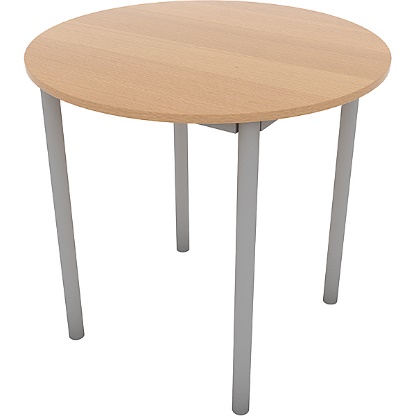 8.BiblioteczkaSzafa z witryną na cokole wykonana z laminowanej płyty wiórowej o gr. min 18 mm. Wymiary ok 76 x 40 x 185 cm – kolor klon2 szt.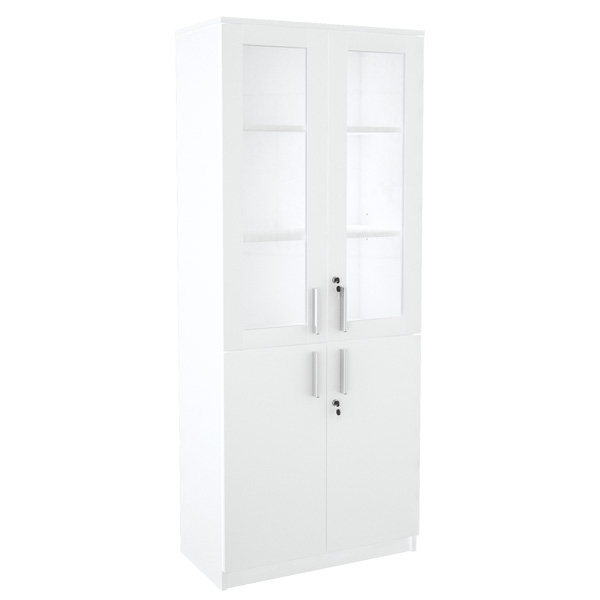 9.Tapczan 1 – osobowyTapczan 1-osobowy. Wygodny materac. Parametry:- wymiary ok 199 x 80 x 56 cm - wysokość leżenia ok 47 cm2 szt.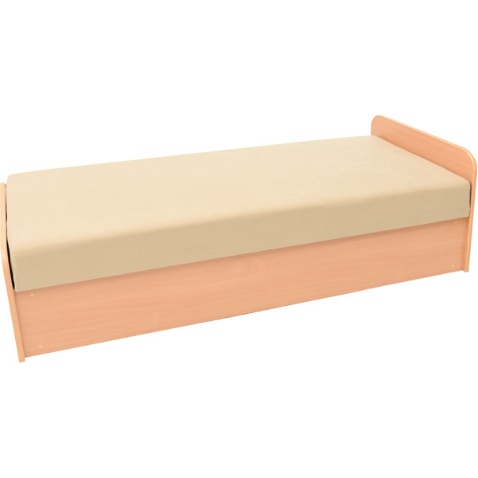 10.Stolik nocny niskiMała szafka nocna z szufladą i półką, z płyty laminowanej o gr. min 18 mm, z obrzeżem ABS, o wymiarach ok 40 x 40 x 50 cm – kolor klon1 szt.11.DywanyDywany o wymiarach 2x3 m oraz 3x4 m o jednolitym kolorze. Posiadający Certyfikat Zgodności tzn. atest Higieniczny. Pokryty środkiem uniepalniającym. Wysokość runa: 7 mm1 kpl.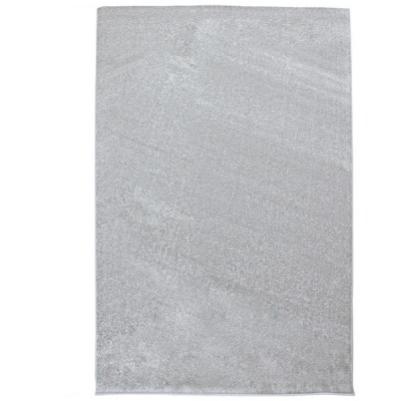 12.Szafka Szafka z 8 szufladami. Dno szuflady wykonane z płyty umożliwiające przechowywanie dużej ilości papieru. Prowadnice umożliwiające pełen wysuw szuflad i ciche zamykanie. Wykonana z płyty laminowanej o gr. min 18 mm. Wymiary ok 89 x 41,5 x 87 cm1 szt.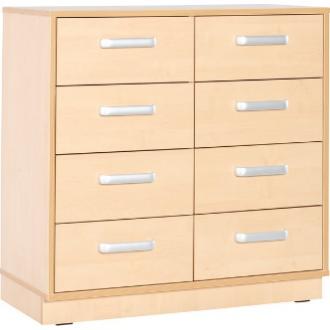 13.Szafka wiszącaWykonane z płyty laminowanej o gr. 18 mm, z obrzeżem ABS, z drzwiczkami. Wymiary ok. 89,1 x 41,5 x 40 cm3 szt. 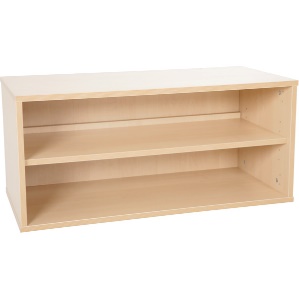 14. Szafka słupek z 3 półkami na nóżkachSzafka słupek z 3 półkami na cokole. Wykonana z płyty laminowanej o gr. 18 mm, z obrzeżem ABS. Wymiary ok. 46,8 x 41,5 x 87,1 cm1 szt.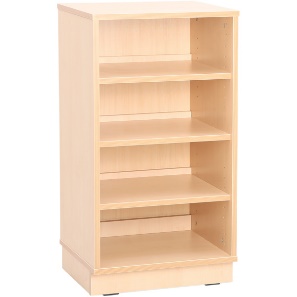 15.Biurko z szeroką szufladąBiurko wym. 1100 x 600 x 760- jedna szeroka szuflada - trzy boczne - kolor klon1 szt.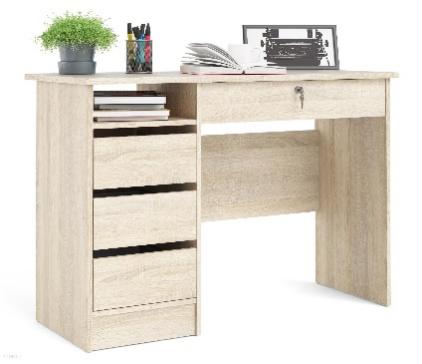 16Krzesło obrotowe z regulacją wysokościKrzesło biurowe z wysokim oparciem na siłowniku pneumatycznym – kolor czarny- możliwość regulacji wysokości siedziska- położenia siedziska względem oparcia w dwóch płaszczyznach- odchylenia oparcia pod dowolnym kątem za pomocą mechanizmu CPT. WYMIARY: szerokość : 607 cm, głębokość: 52 cm, wysokość : 100-110 cm,wysokość siedziska od podłogi 46-56 cm3 szt.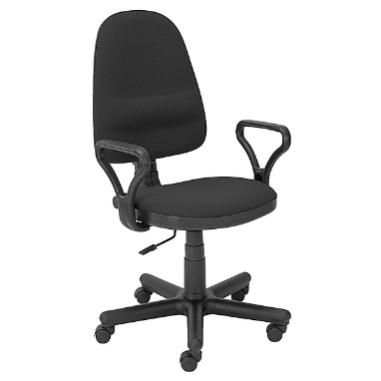 17.Krzesło z obiciem Miękkie. Materiał obicia łatwo ścieralny. Metalowa konstrukcja ramy. Siedzenia bez podłokietników. Wysokość  krzesła  ok 82 cm. 4 szt.18. Szafa ubraniowa z 4 schowkamiSzafa gospodarcza z 4 półkami i wieszakiem o wymiarach:- szerokość: 70-90 cm- wysokość: 180-200 mO metalowej konstrukcji, wyposażona w zamek oraz otwory wentylacyjne. W zestawie mop, wiaderko, miotła, szufelka, łopatka)1 szt.